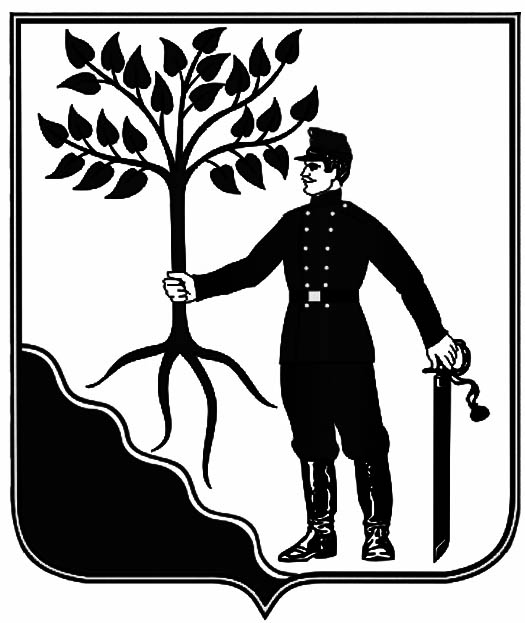 ПРОТОКОЛЗаседания общественной комиссии по итогам проведения в 2023 году  голосования по отбору общественных территорий (дизайн-проектов общественных территорий), подлежащих благоустройству в рамках реализации муниципальных программ, на единой федеральной платформе za.gorodsreda.ru под председательством главы Новокубанского городского поселения Новокубанского района Манакова Павла Владимировичаг.Новокубанск                                                                             «01» июня 2023г.Присутствовали:Об итогах голосования граждан в 2023 году по отбору общественных территорий, подлежащих благоустройству в рамках реализации муниципальных программ, на единой федеральной платформе za.gorodsreda.ru Новокубанского городского поселения Новокубанского района Принять к сведению информацию С.Б.Гончарова (заместитель главы Новокубанского городского поселения Новокубанского района, начальник отдела по вопросам ГО и ЧС), об итогах голосования граждан Новокубанского городского поселения Новокубанского района, по отбору общественных территорий (дизайн-проектов общественных территорий), подлежащих  благоустройству в в рамках реализации муниципальных программ, на единой федеральной платформе для онлайн голосования za.gorodsreda.ru.Утвердить результаты голосования по отбору общественных территорий, подлежащих благоустройству в рамках реализации муниципальных программ, на единой федеральной платформе za.gorodsreda.ru по Новокубанскому городскому поселению Новокубанского района согласно приложению к настоящему протоколу, которое проводилось  в период с 15 апреля по 31 мая 2023 года. По итогам проведения голосования по отбору общественных территорий, подлежащих благоустройству в рамках реализации муниципальных программ, на единой федеральной платформе za.gorodsreda.ru и в соответствии с количеством  набранных голосов граждан, определить победителя/победителей (общественная территория либо дизайн-проект) для реализации в  2024  году:01 июня 2023 г.Заместитель председателя муниципальной общественной комиссии, председатель Совета Новокубанского городского поселения Новокубанского района - Е.В.Головченко;секретарь муниципальной общественной комиссии, заместитель главы Новокубанского городского поселения Новокубанского района, начальник отдела по вопросам ГО и ЧС - С.Б.Гончаров;члены общественной комиссии:председатель комитета по планам, программам развития Новокубанского городского поселения Новокубанского района - А.В.Ильющенко;начальник отдела строительства, жилищно-коммунального хозяйства, транспорта и связи администрации Новокубанского городского поселения Новокубанского района - А.В.Синельников;председатель первичной ветеранской организации Новокубанского городского поселения Новокубанского района – Л.Н.Маслова;председатель Новокубанского местного отделения Всероссийского общества слепых - Н.В.Овчаренко;председатель квартального комитета  Майский № 6 - М.А.Залозная;председатель квартального комитета Октябрьский №20 - И.Л.Нечаева;председатель квартального комитета Трудовой № 27 - Е.И.Великородова№ местоНаименование общественной территории (дизайн-проекта),  признанной победителем по итогам рейтингового голосованияВид объекта общественной территории (парк, сквер, бульвар, набережная, благоустройство памятных мест, площади и иное)Количество голосов, поданных за конкретную  общественную территориюПланируемый год реализации территории - победителя голосованияПланируемый год реализации территории - победителя голосованияПланируемый год реализации территории - победителя голосованияПланируемый год реализации территории - победителя голосования№ местоНаименование общественной территории (дизайн-проекта),  признанной победителем по итогам рейтингового голосованияВид объекта общественной территории (парк, сквер, бульвар, набережная, благоустройство памятных мест, площади и иное)Количество голосов, поданных за конкретную  общественную территорию2024202520262027123456781Благоустройство общественной территории с кадастровым номером 23:21:0401007:4213 в г. Новокубанске Краснодарского края.
«Лебединое озеро»набережная6592нетданетнет2Благоустройство  общественной территории с кадастровым номером 23:21:0401012:1636 в г. Новокубанске Краснодарского края.
«Дубовая роща»парк490нетнетнетнет3Благоустройство общественной территории «Аллея ул.Фрунзе» г.Новокубанскааллея256нетнетнетнетПредседатель муниципальной общественной комиссии___________(подпись)П.В. МанаковСекретарь муниципальной общественной комиссии __________(подпись)С.Б. Гончаров